ЦЕНТЪР ЗА ОБУЧЕНИЕ НА АДВОКАТИ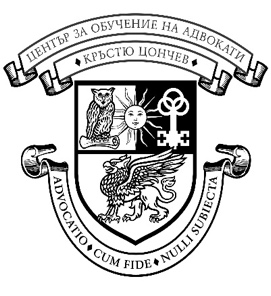  “КРЪСТЮ ЦОНЧЕВ”България, София - 1000			 	тел.  +359 2 980 10 92ул. “Калоян ” 8, ет. 4				e-mail: coa@abv.bgПРЕДСТОЯЩИ СЕМИНАРИ В ЦЕНТЪРА ЗА ОБУЧЕНИЕ НА АДВОКАТИ „КРЪСТЮ ЦОНЧЕВ“ ПРЕЗ М. ФЕВРУАРИ 2024 Г.ФЕВРУАРИДата на провеждане: 06.02.2024 г. от 12:30 ч. до 17:00 ч.Тема: „Новите промени в Закона за управление на етажната собственост“Лектор: проф. д.н. Стоян Ставру – адвокат от САКСеминарът ще се проведе само в присъствен формат в зала 3. на ЦОА!Дата на провеждане: 07.02.2024 г. от 13:00 ч. до 16:00 ч.Тема: „Престъпления против половата неприкосновеност – преглед на съдебната практика“ – I частЛектор: съдия Красимир ШекерджиевЛинк за Zoom участие:https://us02web.zoom.us/j/86546420447?pwd=ajBNSzRCUk5LNFpWazQrMXJZcko0Zz09 Meeting ID: 865 4642 0447Passcode: 660411Дата на провеждане: 08.02.2024 г. от 13:00 ч. до 16:00 ч.Тема: „Престъпления против половата неприкосновеност – преглед на съдебната практика“ – II частЛектор: съдия Красимир ШекерджиевЛинк за Zoom участие:https://us02web.zoom.us/j/83328013517?pwd=dmd1T3dVVmU3NWF1VnY1RmQ5OVMzZz09 Meeting ID: 833 2801 3517Passcode: 816084Дата на провеждане: 09.02.2024 г. от 09:00 ч. до 18:00 ч.Съвместно с АК СофияТема: Курс за придобиване на правоспособност като медиатор -  I частЛектори: доц. д-р Таня Градинарова – адвокат от САК, и адв. Десислава МоневаСеминарът ще се проведе само в присъствен формат в зала 3. на ЦОА и след предварително записване!Дата на провеждане: 10.02.2024 г. от 09:00 ч. до 18:00 ч.Съвместно с АК СофияТема: Курс за придобиване на правоспособност като медиатор -  II частЛектори: доц. д-р Таня Градинарова – адвокат от САК, и адв. Десислава МоневаСеминарът ще се проведе само в присъствен формат в зала 3. на ЦОА и след предварително записване!Дата на провеждане: 11.02.2024 г. от 09:00 ч. до 18:00 ч.Съвместно с АК СофияТема: Курс за придобиване на правоспособност като медиатор -  III частЛектори: доц. д-р Таня Градинарова – адвокат от САК, и адв. Десислава МоневаСеминарът ще се проведе само в присъствен формат в зала 3. на ЦОА и след предварително записване!Дата на провеждане: 12.02.2024 г. от 13:00 ч. до 16:00 ч.Тема: „Защита чрез обжалване действията на съдебния изпълнител. Обжалване на разпределението и Тълкувателно решение № 2 от 22.11.2022 г. на ВКС по т. д. № 2/2021 г., ОСГТК“Лектор: проф. д-р Валентина Попова – адвокат от САКЛинк за Zoom участие:https://us02web.zoom.us/j/84732216566?pwd=UldSLzJONGpxaWxrOVg5TW1YcHZiUT09 Meeting ID: 847 3221 6566Passcode: 089599Дата на провеждане: 13.02.2024 г. от 13:00 ч. до 16:00 ч.Тема: „Защита при материалноправна незаконосъобразност на изпълнителния процес“Лектор: проф. д-р Валентина Попова – адвокат от САКЛинк за Zoom участие:https://us02web.zoom.us/j/85438427200?pwd=MTVWMDlXMzZKUTdZRzFuM21Pb2xZdz09 Meeting ID: 854 3842 7200Passcode: 908577Дата на провеждане: 15.02.2024 г. от 13:00 ч. до 16:00 ч.Тема: „Авторското право и изкуственият интелект – правни предизвикателства“Лектор: адвокат Ана ЛазароваЛинк за Zoom участие:https://us02web.zoom.us/j/87168955296?pwd=SThWdmIrMkhHYVpqbjFOaUpwSlk3UT09 Meeting ID: 871 6895 5296Passcode: 154776Дата на провеждане: 16.02.2024 г. от 13:00 ч. до 16:00 ч.Тема: „Изкуствен интелект - съществуваща и предстояща регулация. Отговорност на създателите, преработващите и ползвателите. Права на потребителите. Режим на данните, захранващи интелекта. Права по отношение на обекта. Цифровите платформи и изкуствения интелект. ИИ в работата на адвоката“Лектор: адвокат Жулиета МандажиеваЛинк за Zoom участие:https://us02web.zoom.us/j/82250615680?pwd=T3I5cEVtbVJnUFByZUVlaU05b1lWQT09 Meeting ID: 822 5061 5680Passcode: 077570Дата на провеждане: 16.02.2024 г. от 09:00 ч. до 18:00 ч.Съвместно с АК СофияТема: Курс за придобиване на правоспособност като медиатор -  IV частЛектори: доц. д-р Таня Градинарова – адвокат от САК, и адв. Десислава МоневаСеминарът ще се проведе само в присъствен формат в зала 3. на ЦОА и след предварително записване!Дата на провеждане: 17.02.2024 г. от 09:00 ч. до 18:00 ч.Съвместно с АК СофияТема: Курс за придобиване на правоспособност като медиатор -  V частЛектори: доц. д-р Таня Градинарова – адвокат от САК, и адв. Десислава МоневаСеминарът ще се проведе само в присъствен формат в зала 3. на ЦОА и след предварително записване!Дата на провеждане: 18.02.2024 г. от 09:00 ч. до 18:00 ч.Съвместно с АК СофияТема: Курс за придобиване на правоспособност като медиатор -  VI частЛектори: доц. д-р Таня Градинарова – адвокат от САК, и адв. Десислава МоневаСеминарът ще се проведе само в присъствен формат в зала 3. на ЦОА и след предварително записване!Дата на провеждане: 19.02.2024 г. от 13:00 ч. до 16:00 ч.Тема: „Изпълнение на облигационните задължения. Субекти на изпълнението. Предмет на изпълнението. Време на изпълнението. Местоизпълнение. Доказване на изпълнението. Преглед на съдебната практика“Лектор: съдия Калина АнастасоваЛинк за Zoom участие:https://us02web.zoom.us/j/89027798454?pwd=K1RjelMvbFJRZUZJeFNwdmdsQXB5UT09 Meeting ID: 890 2779 8454Passcode: 828910Дата на провеждане: 20.02.2024 г. от 13:00 ч. до 16:00 ч.Тема: „Неизпълнение. Правна същност. Видове и форми на неизпълнението. Последици от неизпълнението. Преглед на съдебната практика“Лектор: съдия Калина АнастасоваЛинк за Zoom участие:https://us02web.zoom.us/j/89645942391?pwd=UzY0d01ZUk1CdDZWTG1jUE9jUW05QT09 Meeting ID: 896 4594 2391Passcode: 862410Дата на провеждане: 21.02.2024 г. от 13:00 ч. до 16:00 ч.Тема: „Дружеството с ограничена отговорност след Тълкувателно решение № 1 от 31.05.2023 г. по тълк. д. № 1/2020 г., ОСТК, ВКС“Лектор: доц. д-р Николай Колев – адвокат от САКЛинк за Zoom участие:https://us02web.zoom.us/j/81859338871?pwd=bmtBMllTRy9LQTJUakhTa1UzbnFxdz09 Meeting ID: 818 5933 8871Passcode: 124351Дата на провеждане: 23.02.2024 г. от 09:00 ч. до 15:00 ч. в хотел „София Балкан Палас“Конференция на тема: „Задължителната сила на решенията на Европейския съд по правата на човека и на Съда на Европейския съюз за националните съдилища“Събитието ще се излъчи на живо на Фейсбук страницата на ЦОА!Дата на провеждане: 26.02.2024 г. от 13:00 ч. до 16:00 ч.Тема: „Измененията в Закона за авторското право и сродните му права“ – продължениеЛектор: адвокат Ана ЛазароваЛинк за Zoom участие:https://us02web.zoom.us/j/82322271233?pwd=amhiVkJIKzFDRTRnVEZubFJNeTJUUT09 Meeting ID: 823 2227 1233Passcode: 069198Дата на провеждане: 27.02.2024 г. от 09:30 ч. до 17:00 ч.Тема: „Въпроси на правната помощ. Преглед на актуалната практика на Върховния касационен съд“Лектор: проф. д.н. Стоян Ставру – адвокат от САКСеминарът ще се проведе само в присъствен формат в зала 3. на ЦОА!Дата на провеждане: 29.02.2024 г. от 13:00 ч. до 16:00 ч.Тема: „Адвокатското представителство при преговори и в процедура по медиация“Лектор: адвокат Дима АлександроваСеминарът ще се проведе само в присъствен формат в зала 3. на ЦОА!Уважаеми колеги,Информираме Ви, че Европейската фондация на адвокатите (ELF), съвместно със Съвета на адвокатурите и правните общества в Европа (CCBE), организира безплатен уебинар, свързан с новото законодателство на ЕС в сферата на противодействието срещу изпирането на пари, както и относно общите насоки към адвокатите, който ще се проведе на 26.02.2024 г. от 10:00 ч. до 12:00 ч. българско време в Zoom, като е необходима предварителна регистрация чрез линка в приложената програма (моля, кликнете върху текста).Уважаеми колеги,Уведомяваме Ви, че Центърът за обучение на адвокати "Кръстю Цончев", съвместно със Софийската адвокатска колегия, ще проведе Курс по медиация с лектори: доц. д-р Таня Градинарова - адвокат от САК, и Десислава Монева - адвокат от САК и медиатор в ЦСМ към СРС и СГС на следните дати:- първа част: 9, 10 и 11 февруари 2024 г.;-втора част 16, 17 и 18 февруари 2024 г.Занятията са с продължителност от 09:00 ч. до 18:00 ч., като в края на обучението се полага изпит. Предвидени са и тестове след всяко от двете нива на обучение. На успешно завършилите участници се издава сертификат, с който могат да се впишат в Единния регистър на медиаторите към МП.Таксата самоучастие е 310 лв.Местата са ограничени!За записване: към Софийската адвокатска колегия на тел. 02/9048015, както и на е-поща: register@sak-sas.bgУважаеми колеги,Центърът за обучение на адвокати "Кръстю Цончев", с подкрепата на Посолството на Кралство Нидерландия в България, организира конференция на тема: „Задължителната сила на решенията на Европейския съд по правата на човека и на Съда на Европейския съюз за националните съдилища“ (под патронажа на председателя на Конституционния съд на Република България), която ще се състои на 23.02.2024 г. (петък), от 09:00 ч. до 15:00 ч., в гр. София, хотел „София Балкан Палас“.Програмата за събитието можете да откриете в приложения файл.Може да потвърдите Вашето участие в срок до 20.02.2024 г. на е-поща: coa@abv.bg.Събитието ще се излъчи на живо на Фейсбук страницата на ЦОА!